Senior All-Night Party (SANP)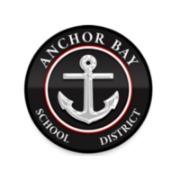 Wednesday, October 10Meeting AgendaCurrent State of AffairsEvent date and location is still being finalizedMany factors are contributing to our consideration of an alternate venueDecision coming soon…Things to ConsiderAdvantages of proposed changeSafety and security of students (and building)Parent-led endeavor (2 of 12 indicated a willingness to volunteer)How do we generate more parent participation?Financial BasicsEvent costs around $20K (a bit of fluctuation based on ticket sales) + prizes200 attendees @ $60 each = $12k (adjusts with # of tickets sold)Fundraising/Donations must cover $8k deficitCurrent FundraisingCraft ShowYard Signs (new vendor)Other IdeasGraduation Seat RaffleCurrent Actions Needed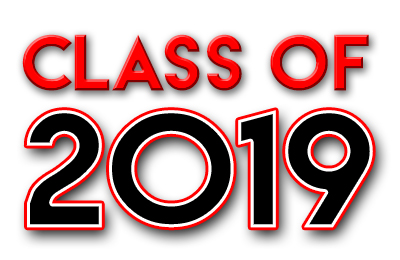 Prize/Donation AcquisitionsCommit to assist with Craft ShowLooking AheadNext Meeting Date/Time/Location:Craft ShowFriday 12/7Saturday 12/8MiscellaneousWays to communicate: email, Remind, website